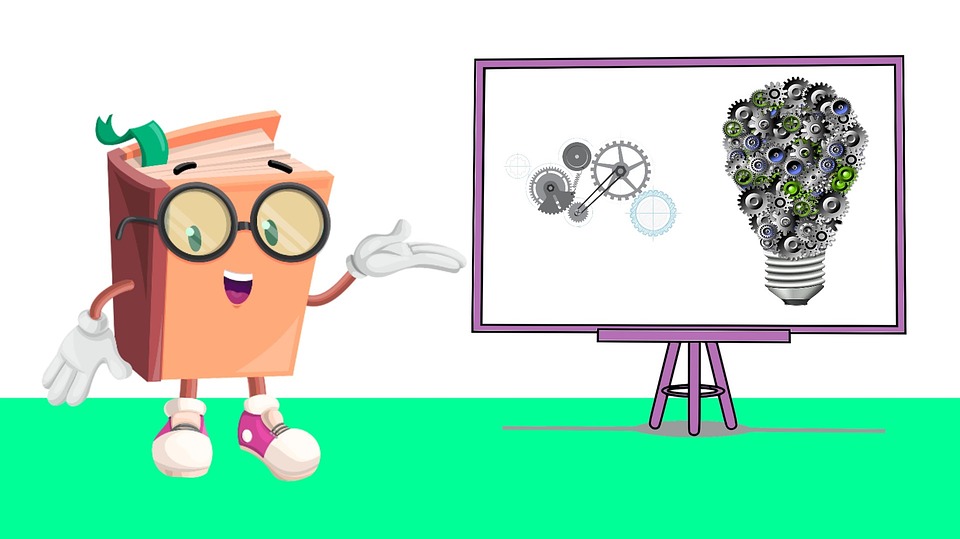 Рабочая тетрадь к семинаруДолжностные инструкцииВедущий Дмитрищук Светлана АнатольевнаДолжностная инструкция - это внутренний организационно-распорядительный документ, содержащий конкретный перечень должностных обязанностей работника с учетом особенностей организации производства, труда и управления, его прав и мер ответственности, а также квалификационные требования, предъявляемые к занимаемой должности.ТК РФ Статья 195.3. Порядок применения профессиональных стандартовЕсли настоящим Кодексом, другими федеральными законами, иными нормативными правовыми актами Российской Федерации установлены требования к квалификации, необходимой работнику для выполнения определенной трудовой функции, профессиональные стандарты в части указанных требований обязательны для применения работодателями.Характеристики квалификации, которые содержатся в профессиональных стандартах и обязательность применения которых не установлена в соответствии с частью первой настоящей статьи, применяются работодателями в качестве основы для определения требований к квалификации работников с учетом особенностей выполняемых работниками трудовых функций, обусловленных применяемыми технологиями и принятой организацией производства и труда.Должностная инструкция выполняет следующие задачи:Определения в должностных инструкциях требований к квалификации, знаниям и умениям работника  в связи с введением в практику работы организации профстандартов, Определения в должностных инструкциях требований к квалификации, знаниям и умениям работника для обоснованного отказа кандидатам в заключении трудового договора, а также для проведения в организации аттестации и оценки персонала;Определение возможности привлечения к административной ответственности надзорными органами;Актуализация и регламентация должностных обязанностей работников в определенном формате в целях управления производственной дисциплиной, качественным исполнением работниками своих обязанностей, прозрачностью и законностью процедуры привлечения к дисциплинарной ответственности, оценки прохождения работником испытания при приеме на работу;Введения в должностные инструкции требований внутренних регламентов и ЛНА при разработке систем документооборота, внедрении режима работы с персональными данными и защите коммерческой тайны,  изменении  методов работы;Регламентации должностных обязанностей, квалификационных требований, ответственности для обоснования различного размера оплаты труда по одинаковым должностям,  Регламентации должностных обязанностей для обоснования некоторых расходов, связанных с персоналом (транспорт, мобильная связь, компенсация использования личного имущества, форменная одежда и иные). Установление пределов ответственности работника.Оптимизируют бизнес процессы, устраняют излишнее дублирование функций.Должностная инструкция должна содержать только требования, которые связаны с деловыми качествами работника, необходимыми для выполнения работ по конкретной должности. (п. 10 постановления пленума Верховного суда РФ от 17.03.2004 № 2: под деловыми качествами работника следует, в частности, понимать способности физического лица выполнять определенную трудовую функцию с учетом имеющихся у него профессионально-квалификационных качеств (например, наличие определенной профессии, специальности, квалификации) и личностных качеств (например, состояние здоровья, наличие определенного уровня образования, опыт работы по данной специальности, в данной отрасли). Структура должностной инструкцииУтверждаю/Утверждена приказомДолжностная инструкция (должность, подразделение)Общие положенияпорядок назначения и освобождения от должности категория должностиподчинениеналичие подчиненныхзамещениеперечень нормативных документов, которыми работник должен руководствоваться в своей деятельностиКвалификационные требования Должностные обязанности.Правана самостоятельное принятие решений;на получение информации, в том числе конфиденциальной;право требовать выполнения определенных действий, давать распоряжения и указания и контролировать их исполнение;право визировать, согласовывать и утверждать документы конкретных видов;право на взаимодействие от лица копании с государственными органами, иными внешними контрагентами.Ответственностьв том числе ответственность за действия подчиненныхВзаимодействиепорядок взаимодействия работника с другими структурными подразделениями, должностными лицами, внешними контрагентами.РазработаноРуководитель подразделенияСогласованоЮрист, кадровик, HRЛист ознакомления.образованиеспециальная подготовканеобходимые периодические аттестации, сертификации опыт работы знания умения особые условия допуска к работеособые требования: навыки работы с оборудованием, техническими средствами, программами,владение иностранным языкомПри необходимости - в соответствии с нормативными актами, федеральным законом, профессиональными стандартами, ЕКС, ЕТКС.Отвечает заУчаствует вПроводитВыполняетОформляетПредоставляетНаправляет ОбеспечениеОрганизацияОсуществлениеВедениеУправлениеРеализацияДостижениеУточнить/детализировать и предельно конкретизировать выполняемые функцииУказать периодичность, сроки выполнения и отчетности, формы отчетности, необходимые регламенты.Особые обязанности по защите конфиденциальной информации и персональных данных. 